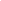  [ISCOMMENT]By [HASANONYMOUSURL][/HASANONYMOUSURL][AUTHOR][HASANONYMOUSURL][/HASANONYMOUSURL][/ISCOMMENT] [ISTRACKBACK]By [TRACKBACKBLOGNAME][/ISTRACKBACK] @ [CREATEDATE] [CREATETIME] [RATING] [DELETE]